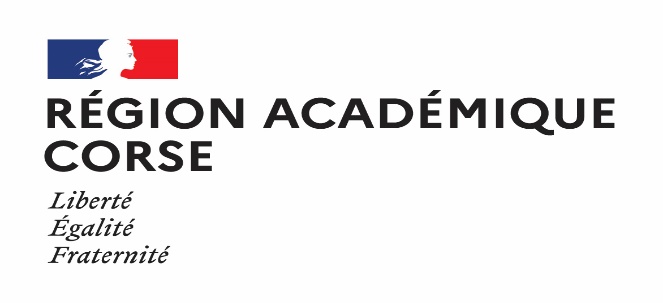 Annexe n°2Test de débit de la (ou des) ligne(s) internet à fournirProcédure Voici un lien pour tester son débit internet https://www.degrouptest.com/test-debit.phpLa personne nous retourne une capture d'écran des résultats.